School for Community Development(Mohammadpur Branch)Hifz ChartWeek 7(Start date: 19 March 2022)Surah Baqarah (Ayat 49 – 57)Group: 1 page/weekDayListen(3 times)MemorizeRepeat(7-10 times)Revision1(19-03-2022)(Saturday)Page 8Surah Baqarah 49-51Surah Baqarah 49-51Pages 1-72(20-03-2022)(Sunday)Page 8-Surah Baqarah 49-51Pages 1-73(21-03-2022)(Monday)Page 8Surah Baqarah 52-54Surah Baqarah 49-54Pages 1-74(22-03-2022)(Tuesday)Page 8-Surah Baqarah 49-54Pages 1-75(23-03-2022)(Wednesday)Page 8Surah Baqarah 55-57Surah Baqarah 49-57Pages 1-76(24-03-2022)(Thursday)Page 9-Surah Baqarah 49-57Pages 1-77(25-03-2022)(Friday)Page 9-Surah Baqarah 49-57-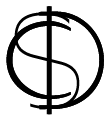 